スピーチしましょうアランさん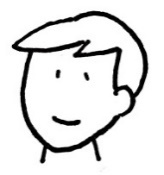 おのスピーチみなさん、こんにちは。アランです。の３に、フランスからました。とにんでいます。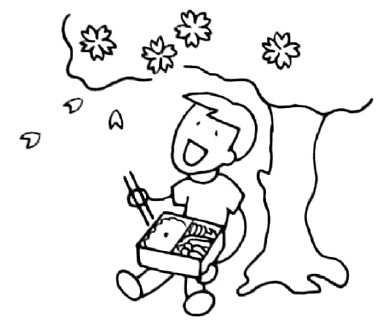 ３からまで、このでしました。とてもしかったです。いろいろなのと、だちになりました。そして、たくさんめてのをすることができました。は、おにって、ののでをべました。「お」はおいしかったです。は、へ行って、といっしょにをりました。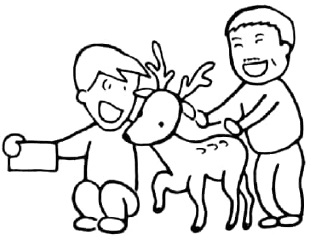 かわいかったですが、ちょっとかったです。わたしはこれからもこのでのをけたいとっています。みなさんは、わたしのなだちです。これからもどうぞよろしくおいします。これでわたしのスピーチをわります。ありがとうございました。　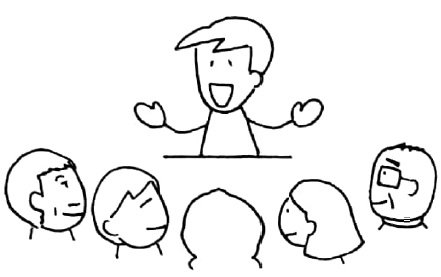 【スピーチするとき】①スピーチのめに、あいさつをします。みなさん、こんにちは。　（）　　　　　　　　　です。　から（　　　　　　　　）についてします。　　②スピーチします。　　➂スピーチのわりに、あいさつをします。　　　　これでわたしのスピーチをわります。ありがとうございました。　【あなたのスピーチ】　■の（p．66）の「おのスピーチ」を見て、まねして、きましょう。そして、スピーチしましょう。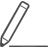 みなさん、　こんにちは。　　　　　　　　　　　　　　　です。　から　　　　　　　　　　　　　　　　　　　　　　についてします。これでわたしのスピーチをわります。　ありがとうございました。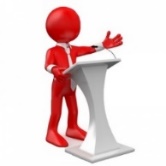 